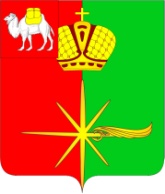 Челябинская областьСОВЕТ ДЕПУТАТОВКАРТАЛИНСКОГО ГОРОДСКОГО ПОСЕЛЕНИЯРЕШЕНИЕ от 09 ноября 2017 года № 123О внесении изменений в решение Совета депутатов Карталинского городского поселения от 05.04.2016 г. №36В соответствии с Постановлением Законодательного Собрания Челябинской области от 31.08.2017 г. №999, Законом Челябинской области от 28.02.2006 г. №4-ЗО «О статусе депутата Законодательного Собрания Челябинской области», Уставом Карталинского городского поселения, Совет депутатов Карталинского городского поселения РЕШАЕТ:В приложении к решению Совета депутатов Карталинского городского поселения от 05.04.2016 г. №36 «Об утверждении Положения «О статусе депутата Совета депутатов Карталинского городского поселения» пункт 4 статьи 19 изложить в новой редакции:«4. Встречи депутата с избирателями проводятся в соответствии с Федеральным законом «Об общих принципах организации законодательных (представительных) и исполнительных органов государственной власти субъектов Российской Федерации», Федеральным законом «Об общих принципах организации органов местного самоуправления в Российской Федерации» и Федеральным законом «О собраниях, митингах, демонстрациях, шествиях и пикетированиях».2. Настоящее решение направить главе Карталинского городского поселения для подписания.3. Настоящее решение вступает в силу со дня его официального опубликования.Председатель Совета депутатовКарталинского городского поселения                                 Н.И.НовокрещеноваГлава Карталинскогогородского поселения					                О.В.Германов